Участие детей средней группы в конкурсахУчастие детей средней группы в конкурсах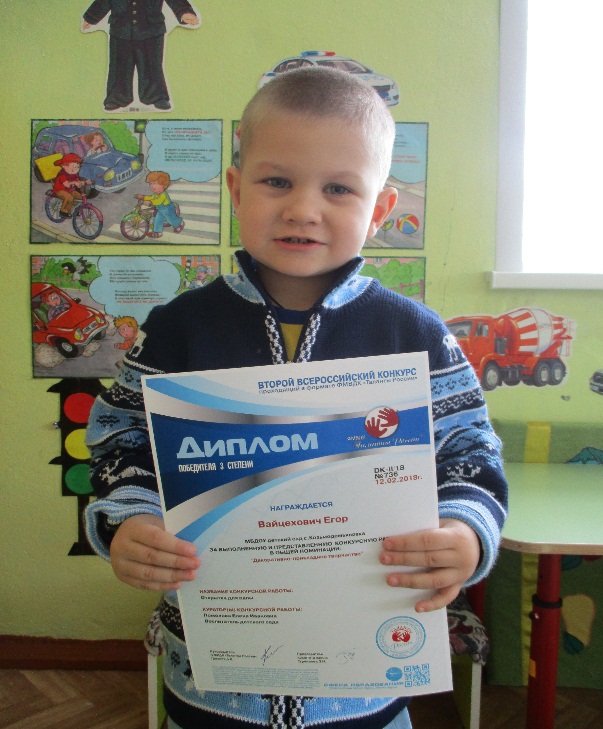 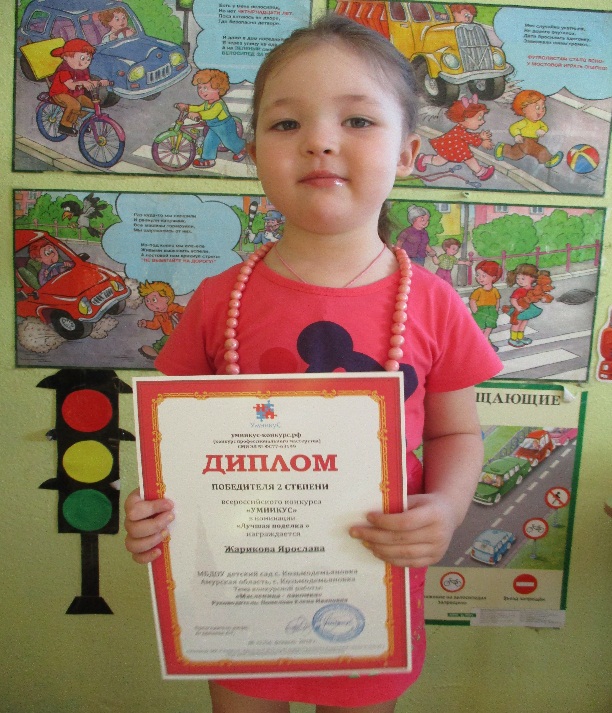 Вайцехович ЕгорЖарикова Ярослава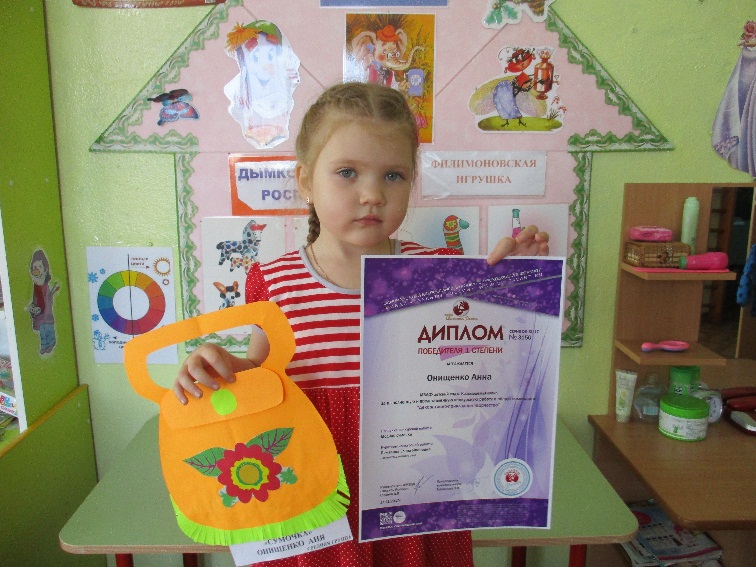 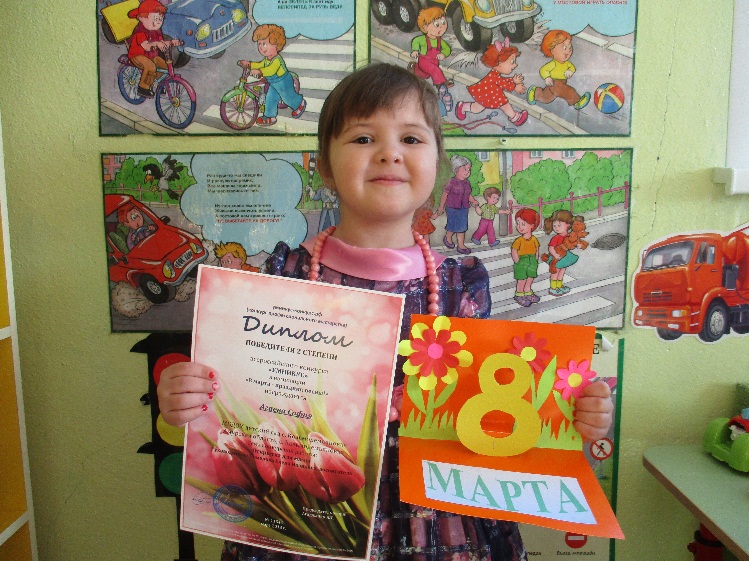 Онищенко АняАгаева София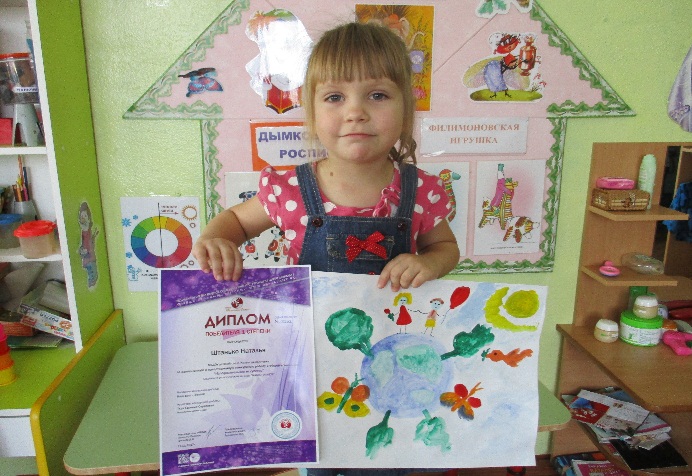 Штанько Наташа